All Nations Baptist Church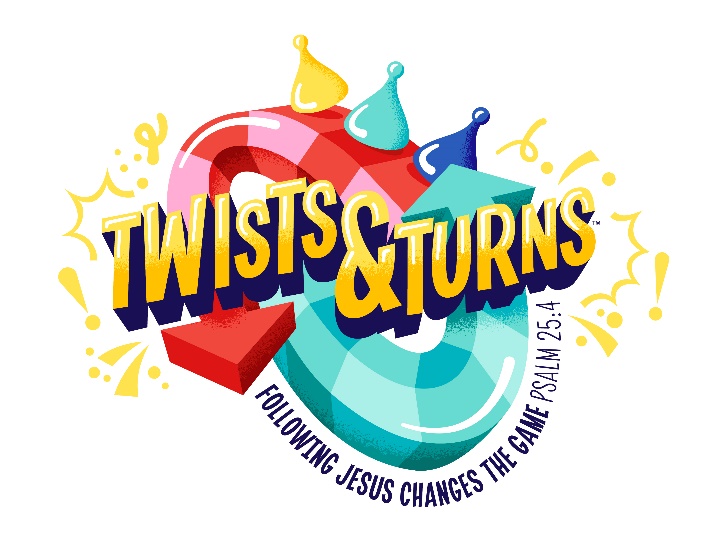 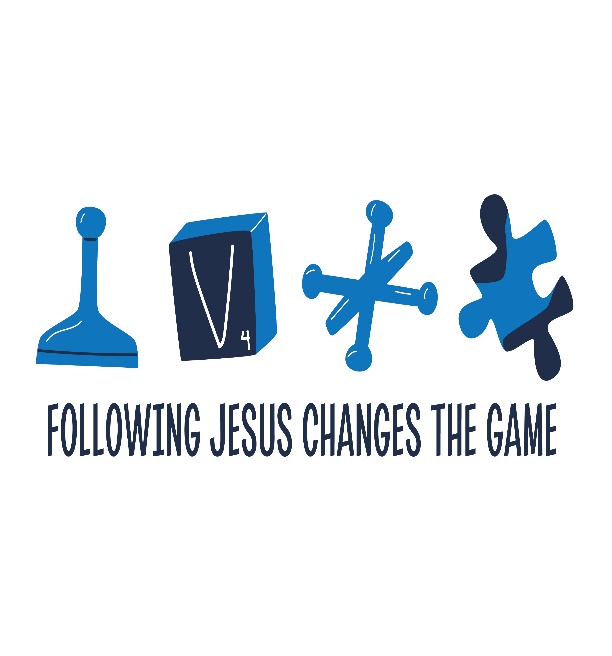 2023 Vacation Bible School (VBS)June 12-16th6-8:30 pmRegistration FormEach Student must have a registration form completed in order to attendChild’s Name (First) _____________________________    (Last) ________________________________	Child’s Birth Date _______________        Age _________________         Grade _____________________Name of Parent(s) or Legal Guardian: ______________________________________________________Street Address: _______________________________________________________________________City _________________________________________		Zip Code _________________________Home Phone ______________________________	Cell Phone ______________________________E-mail (print) __________________________________________________________________________Emergency Contact: Name__________________________________           Relationship_______________________________Phone Number for Emergency Contact: ____________________________________________________Please list allergies or health conditions: __________________________________________________________________________________________________________________________________________________________________________I permit my child’s name and food allergies to be posted for VBS staff members to see_____ Yes  	_____  NoPictures of my child may be used in future VBS promotional material.   _____ Yes 	_____No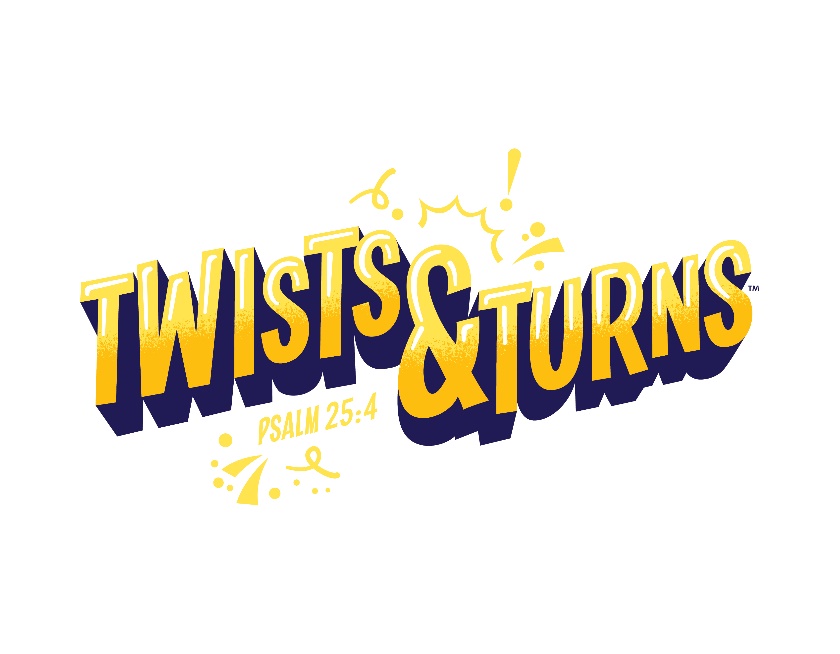 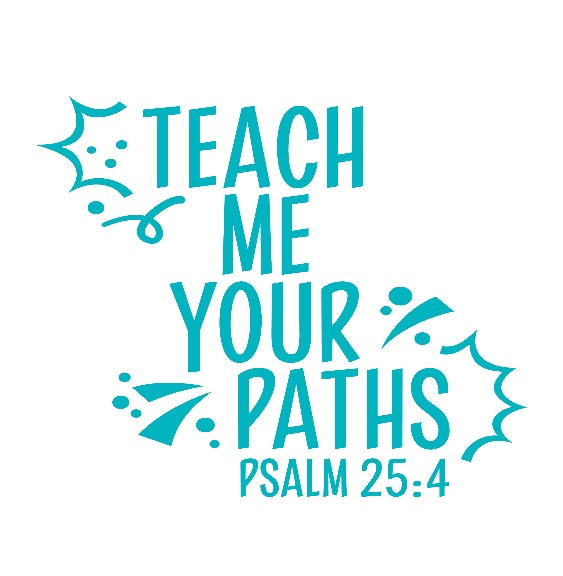 Permission to Travel in Church Vehicle or Leader’s VehicleI/we hereby give my permission for the individual listed above to ride the All Nation Baptist Church van, or a leader’s vehicle to attend VBS. I understand that my children will be under adult supervision. I further understand that in signing this permission slip, I release and hold harmless All Nations Baptist Church. By signing this permission slip, I release and hold harmless its trustees, officers, employees and any volunteers from any liability, past or future, fully and completely. I authorize the staff or designated medical professionals and/or volunteers to administer emergency medical assistance if I cannot be reached.Parent/Guardian Signature: ______________________________________  Date: _______________ 2023 VBS Registration Fee InformationThe Registration fee is $10 per child and includes a t-shirt and a music cd. (Max of $20 per families)The Registration fee is not required to attend VBS. Please note that children without a registration fee will not receive the t-shirt and cd. (If paying by check, please make all checks out to: ANBC with VBS in the memo line.)Registration form can also be mailed to:		All Nations Baptist Church		1715 Mormon Trek Blvd		Iowa City, Iowa 52246Child’s Name (First) _____________________________    (Last) ________________________________	T-Shirt Size:  _____ Youth X-small 	_____ Youth Small	_____ Youth Medium	_____ Youth Large _____ Other (see Pastor Tim)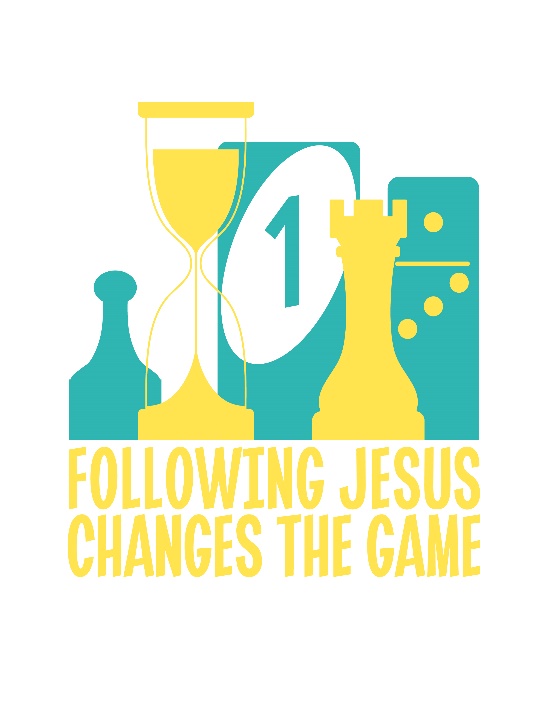 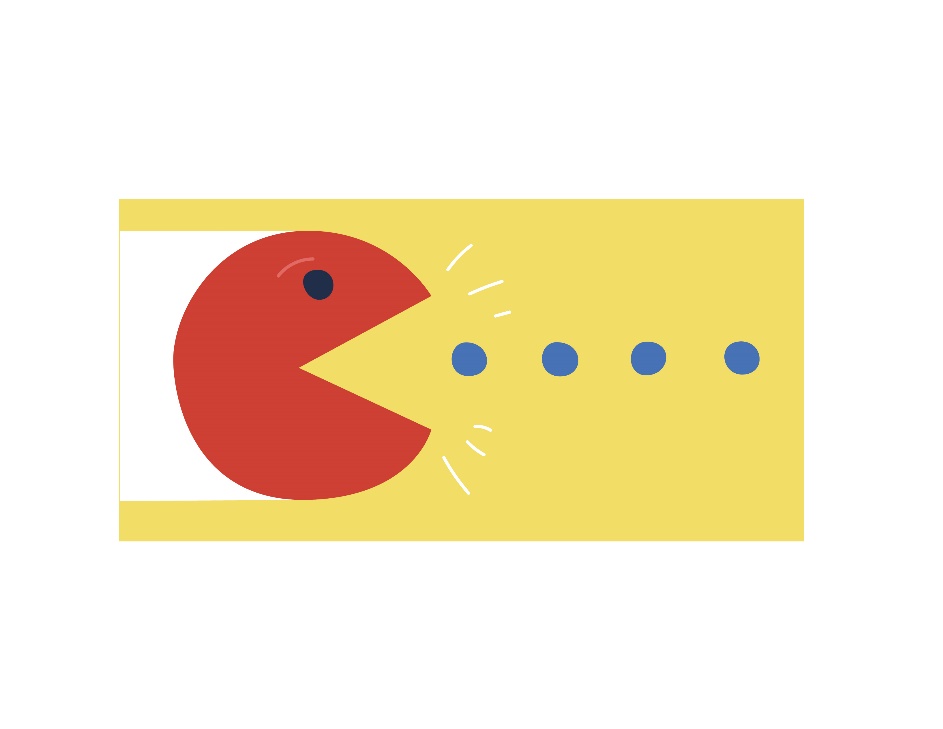 